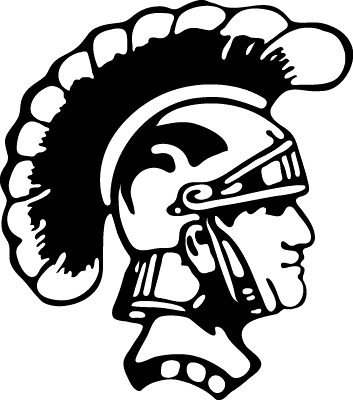 Trinity Trojan TimesJanuary 4, 2024“I am the vine; you are the branches. Whoever abides in me and I in him, he it is that bears much fruit, for apart from me you can do nothing.”John 15:5.Basketball News We have a home game tonight against Celebration. Please let us know if you can help out at the games. Next week we have a game at Trinity Menasha on Tuesday and home games against Berlin on Thursday. We are looking for someone to volunteer to coach our Boys B basketball team this year.  If you are interested, please contact Shelly or Mr. Reinl.Pancake Breakfast and All School SingSunday, January 21st is the beginning of Lutheran Schools Week. The Trinity School students will be singing at the 9:00am church service. There will also be a pancake breakfast at church from 7:45 – 8:30am and after worship. A free will offering will be collected at the breakfast and proceeds will be used for the 7th & 8th grade trio to South Dakota.Question of the MonthAre there Trinity worship and Traditions during advent and Christmas that you enjoy or would like to see changed?The Weeks AheadWeekly on Wednesdays – YFC 6:30-7:30pm Jan 4 – BBall Game @ Home vs Celebration 4:45 A; 5:45 BJan 6 – School Clean-up Day 8:00am – NoonJan 9 – BBall @ Trinity Menasha 4:30 Mixed teamJan 11 – BBall @ Home vs. Berlin 4:30 GA, 5:30 BBJan 12 – End of first semesterJan 15 – NO SCHOOLHappy Birthday!Jan 5 – Hayden & Zach BednarekJan 11 – Mrs. FuchsSchool Clean-Up DaySaturday, January 6th will be a School Clean Up Day from 8:00am -12 noon. Many hands are needed to join together to wash walls and deep clean; please bring extra pails, rags, brooms, and mops.YFC Update    YFC will meet again on Wednesday nights until Lent begins. Scrip News    It might not look like it, but it is Winter!  For those icy patches that need salt and sidewalks that need to be shoveled, I have Fleet Farm, Lowe’s, Menard’s, Walmart, and Target cards on hand!   Please consider buying Scrip cards.  This is the easiest fundraiser you will ever do! Thank you to all who continue to support this easy program that contributes to our church and school.Scrip Sales       Dec 17	         Dec 24	     Dec 31   Total sales    $5,970.00     $6,260.00	    $580.00Profit                $234.16	        $212.41	      $19.90Scrip orders          13		20	          4Scrip Hours:  You can purchase Scrip gift cards on Sunday at the service and during the week in summer, or in the SCHOOL office Monday – Friday during their normal business hours.   As always, thank you for supporting our church and school by purchasing Scrip gift cards.  If you have any questions, please call me at 920-385-0964 (H) or 920-573-5542 (C) or email me at johnsonamy439@yahoo.com.  Thank you!!  Amy JohnsonONGOING SCHOOL FUNDRAISERS: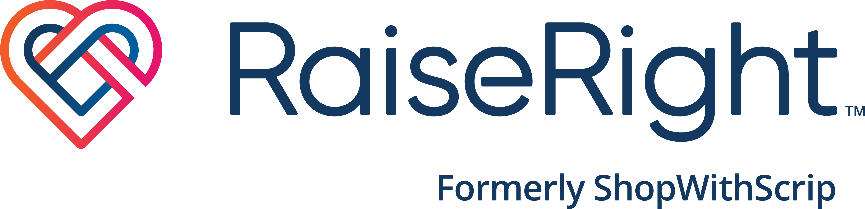 SCRIP CARDS:  Please help support our church and school with this simple fundraiser. If you have not purchased Scrip cards yet, please take a minute to think about it and ask us if you have any questions or concerns. Scrip gift cards can be purchased on Sunday before and after the service, or at school Monday-Friday, 7:45 am – 3:00 pm. As always, thank you for supporting our church and school by purchasing Scrip gift cards. If you have any questions, please call Amy Johnson at 920-385-0964 or email at johnsonamy439@yahoo.com. Thank you for your continued support! COCA-COLA REWARDS – Do you purchase Coca-Cola Products? (Coke, Diet Coke, Dasani Water, Sprite, Barq’s, Powerade, etc.)? You can record those purchases on the Coca-Cola rewards website: https://us.coca-cola.com/give/, scroll down to find “Donate to a School,” click on Donate Now, search by ZIP code, then scroll through that list, you’ll find Trinity Lutheran School. You’ll need to create an account or sign in by the means given. All you’ll need to do is enter the code under the bottle cap, inside the 12-pack/case packaging, etc.  Each entry is      worth a specific amount of money.  When the threshold is met, a check is sent to the school.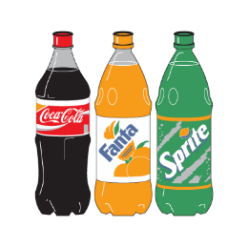 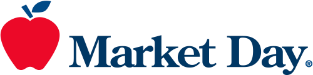 MARKET DAY!! Go to www.marketdaylocal.com and pick Trinity Lutheran School, Oshkosh WI and register. You will then be ready to shop. All orders are placed online and delivered directly to your home. Our school will receive 10% of our sales. It’s that easy!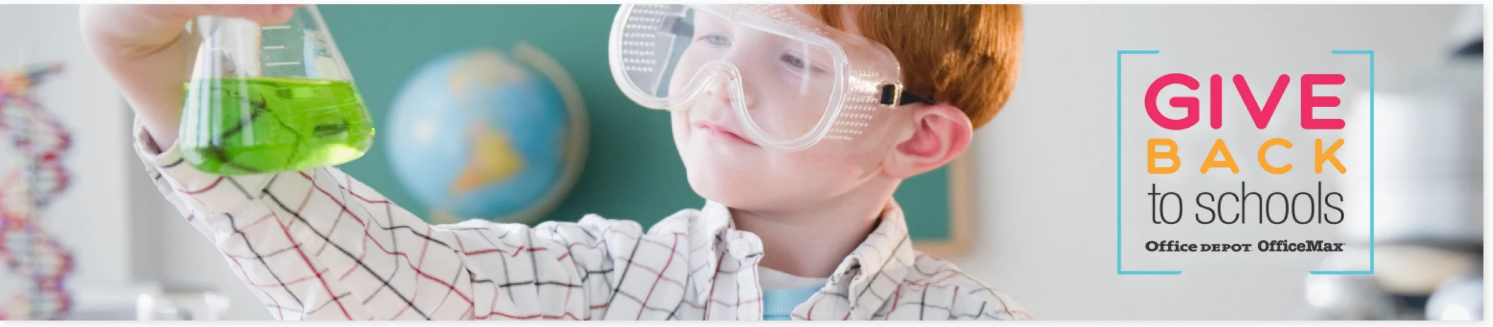 OFFICE DEPOT - GIVE BACK TO SCHOOLS – Shopping Office Depot/Office Max can bring a benefit to our school.  When completing purchases in store, or online enter, your school’s ID #70110114 https://www.officedepot.com/cm/school-supplies/give-back. Shopping in the store? When you check out, simply provide your school’s name or school’s ID to associate. Once our school has earned more than $10 in credits within the quarter, we will receive a merchandise certificate and can redeem at officedepot.com, at our local Office Depot store or at 1-800-GO-DEPOT.